П О С Т А Н О В Л Е Н И Е	В соответствии с Положением о наградах и почётных званиях Петропавловск-Камчатского городского округа от 24.07.2008 № 51-нд,  Решением       Городской Думы Петропавловск-Камчатского городского округа от 01.06.2011 № 395-нд «О представительских расходах и расходах, связанных  с приобретением подарочной и сувенирной продукции в Городской Думе  Петропавловск-Камчатского городского округа»,     ПОСТАНОВЛЯЮ:за многолетний добросовестный и плодотворный труд, значительные успехи в развитии духовного и творческого потенциала воспитанников, сохранение традиций классической хореографии и в связи с 15-летием образования хореографического ансамбля «Фейерверк» муниципального бюджетного образовательного учреждения «Средняя общеобразовательная школа № 11 имени В.Д. Бубенина»:Наградить Почётной грамотой Главы Петропавловск-Камчатского      городского округа (в рамке):ГлаваПетропавловск-Камчатского городского округа                                                                               В.А. Семчев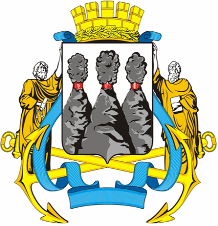 ГЛАВАПЕТРОПАВЛОВСК-КАМЧАТСКОГОГОРОДСКОГО ОКРУГА  « 27 » апреля  2012 г. №  47 О награждении Куценко И.П.  КуценкоИрину Петровну- педагога дополнительного образования МБОУ «Средняя общеобразовательная школа № 11 имени В.Д. Бубенина».